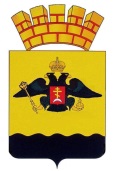 РЕШЕНИЕГОРОДСКОЙ ДУМЫ МУНИЦИПАЛЬНОГО ОБРАЗОВАНИЯГОРОД НОВОРОССИЙСКот 21 сентября 2021 года								№ 153г. НовороссийскО внесении изменений в решение городской Думы муниципального образования город Новороссийск от 20 апреля 2021 года № 97 «Об утверждении Порядка применения инициативного бюджетирования в муниципальном образовании город Новороссийск»В соответствии с Бюджетным кодексом Российской Федерации, Федеральным законом от 6 октября 2003 года № 131-ФЗ «Об общих принципах организации местного самоуправления в Российской Федерации», руководствуясь Уставом муниципального образования город Новороссийск, городская Дума муниципального образования город Новороссийск                  р е ш и л а:1.  Внести в решение городской Думы муниципального образования город Новороссийск от 20 апреля 2021 года № 97 «Об утверждении Порядка применения инициативного бюджетирования в муниципальном образовании город Новороссийск» следующие изменения:1.1.  Пункт 4.6. Порядка применения инициативного бюджетирования в муниципальном образовании город Новороссийск изложить в новой редакции:«4.6.  Частичное либо полное отсутствие софинансирования на реализацию проектов инициативного бюджетирования за счет средств жителей, индивидуальных предпринимателей, юридических лиц, осуществляющих свою деятельность на территории муниципального образования город Новороссийск, допускается в случаях предоставления жителями, индивидуальными предпринимателями, юридическими лицами расходов на материалы либо трудозатраты (с документальным подтверждением стоимости материалов либо выполненных трудозатрат), а также если реализация проекта инициативного бюджетирования осуществляется в рамках муниципальной программы «Формирование современной городской среды на территории муниципального образования город Новороссийск» утвержденной постановлением администрации муниципального образования город Новороссийск.».2.  Отделу информационной политики и средств массовой информации администрации муниципального образования город Новороссийск (Кулакова) обеспечить официальное опубликование настоящего решения в печатном средстве массовой информации и размещение (опубликование) настоящего решения на официальном сайте администрации и городской Думы муниципального образования город Новороссийск в информационно-телекоммуникационной сети «Интернет».3.  Контроль за выполнением настоящего решения возложить на председателя постоянного комитета городской Думы по                             финансово-бюджетной и экономической политике С.И. Кондратьева и первого заместителя главы муниципального образования С.В. Калинину.4.  Настоящее решение вступает в силу с момента его официального опубликования.Глава муниципального образования город Новороссийск________________  И.А. Дяченко    Председатель городской Думы                                                                                                                                                                                                                                                                                   _  ______________ А. В. Шаталов